令和６年度　つながり応援事業　申請書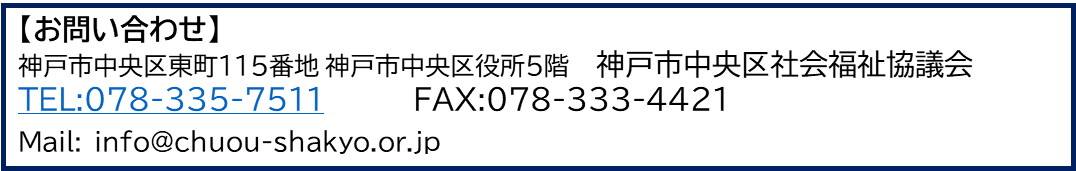 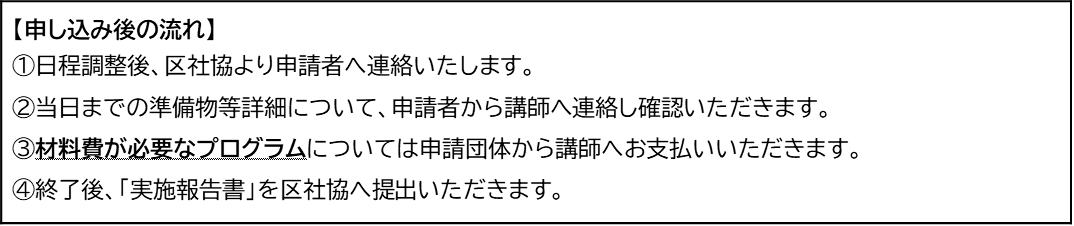  申請団体申請者申請者住所中央区中央区中央区電話番号メールアドレス 希望プログラム　 （タイトル名）日時【第１希望】月　　  　日（　 　）時　　　  分　～月　　  　日（　　 ）時　　　  分　～月　　  　日（　 　）時　　　  分　～日時【第２希望】月　　  　日（　　）      時　　　  分　～月　　  　日（　　 ）      時　　　  分　～月　　  　日（　 　）      時　　　  分　～日時【第３希望】月　　  　日（　 　）      時　　　  分　～月　　  　日（　　 ）      時　　　  分　～月　　  　日（　　 ）      時　　　  分　～参加人数　　　　　　　人　　　　　　　　　人人実施会場（住所）中央区　　　　　　　　　　　　　　　　　　　　　　　　　　※　駐車場の有無：　　有　　　　・　　　無中央区　　　　　　　　　　　　　　　　　　　　　　　　　　※　駐車場の有無：　　有　　　　・　　　無中央区　　　　　　　　　　　　　　　　　　　　　　　　　　※　駐車場の有無：　　有　　　　・　　　無